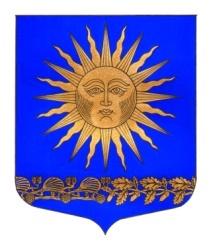 МУНИЦИПАЛЬНЫЙ  СОВЕТВНУТРИГОРОДСКОГО МУНИЦИПАЛЬНОГО  ОБРАЗОВАНИЯ  САНКТ-ПЕТЕРБУРГА ПОСЕЛОК СОЛНЕЧНОЕ ШЕСТОГО СОЗЫВА_______________________________________________________________________________Р Е Ш Е Н И Е        от  «21»  мая 2020 года                                                                                                                       № 11«О еженедельных отчётах сотрудников МА Солнечное перед главой МО п. Солнечное, и совместных объездах территории МО Солнечное»Для осуществления контроля за деятельностью местной администрации внутригородского муниципального образования Санкт-Петербурга посёлок Солнечное (далее - МА МО п. Солнечное), а так же контроля за ходом решения вопросов, поставленных муниципальным советом внутригородского муниципального образования Санкт-Петербурга (далее МС МО п. Солнечное) перед МА МО п.Солнечное.Муниципальный совет решил: Поручить Главе МА МО п.Солнечное организовать работу:- по предоставлению еженедельных письменных отчётов о проделанной работе всех сотрудников МА МО п. Солнечное в ходе исполнения своих должностных обязанностей Главе МО п. Солнечное;- проведению еженедельных совместных совещаний с участием всех сотрудников МА МО Солнечное с Главой МО п. Солнечное в кабинете главы МО (Совещания проводятся каждый рабочий понедельник в 10 - 00. В случае если понедельник является выходным днём, совещание переносится на первый последующий рабочий день недели) для обсуждения деятельности МА МО п. Солнечное за отчётный период и дальнейших планов работы.- по проведению согласованных с Главой МО п. Солнечное еженедельных объездов территории муниципального образования с участием Главы МА МО п. Солнечное.Ответственный исполнитель: глава МА МО п. Солнечное – Барашкова В.А.Поручить Главе МО- председателю МС п. Солнечное - М.А. Сафронову: -ежеквартально доводить до сведения МС МО п. Солнечное информацию о деятельности МА МО п. Солнечное (в случае если МС МО п. Солнечное своим решением поставил отдельный вопрос МА МО п. Солнечное то информация о ходе выполнения доводиться на следующем заседании  муниципального совета). -осуществлять контроль за исполнением данного решения. Решение вступает в силу с момента его принятия.Глава МО п. Солнечное-                                                                           Председатель МС 							                     М.А.Сафронов